
Nr sprawy: SPZOZZSM ZP/ 80. 4 /2018Chorzów, dnia 19.09.2018 r. Szanowni WykonawcyDotyczy:  postępowania o udzielenie zamówienia publicznego o wartości szacunkowej nieprzekraczającej w złotych równowartość kwoty 221.000 euro, prowadzonego w oparciu o przepisy prawa zamówień publicznych w trybie „przetargu nieograniczonego” na realizację zamówienia pod nazwą: „Zakup i dostawa wyrobów medycznych, drobnego sprzętu medycznego na potrzeby Apteki”.Dyrektor Samodzielnego Publicznego Zakładu Opieki Zdrowotnej Zespołu Szpitali Miejskich w Chorzowie reprezentujący Zamawiającego informuje, że w przedmiotowym postępowaniu Wykonawcy zadali pytania. Zamawiający przytacza poniżej treść pytań i udziela wyjaśnień.Pytanie nr 1: Pakiet nr 25 – „Akcesoria do aparatu do znieczulenia Aespire View”, pozycja 2W celu dobrania odpowiedniego asortymentu, prosimy Zamawiającego o podanie technologii (Massimo, Nellcor, Oximax ) w jakiej ma działać kabel, numeru katalogowego lub numeru REF.Odpowiedź nr 1: Technologia Massimo. Zamawiający oczekuje zaoferowania kabla połączeniowego do pomiaru saturacji REF TS-G3 kompatybilnego z pozycją 5. Pytanie nr 2: Pakiet 25 pozycja 5W celu dobrania odpowiedniego asortymentu, prosimy Zamawiającego o podanie technologii (Massimo, Nellcor, Oximax ) w jakiej ma działać czujnik, numeru katalogowego lub numeru REF.Odpowiedź nr 2: Technologia Massimo. Zamawiający oczekuje zaoferowania czujnika do pomiaru saturacji REF TS-F-D kompatybilnego z pozycją 2. Pytanie nr 3: Pakiet 25 pozycja 5Prosimy Zamawiającego o informacje o długości czujnika ( 1 metr czy 3 metry ) ?Odpowiedź nr 3: Zamawiający oczekuje zaoferowania kabla o długości 3 metry. Pytanie nr 4: Pakiet 25 pozycja 5Prosimy Zamawiającego o informacje o rodzaju zakończenia czujnika ( klips na palec czy silikon ) ?Odpowiedź nr 4: Zamawiający oczekuje zaoferowania klipsu na palec. Pytanie nr 5: Pakiet 25 pozycja 5Prosimy Zamawiającego o informacje czy kabel z pozycji nr 2 ma być kompatybilny z czujnikiem z pozycji 5.Odpowiedź nr 5: Tak. Asortyment zaoferowany w poz. 2 i poz. 5. pakietu 25 ma być kompatybilny. Pytanie nr 6: Czy Zamawiający uzna za spełniony wymóg art. 24 ust. 1 pkt 23 ustawy PZP, jeśli wykonawca, który nie należy do żadnej grupy kapitałowej, przedstawi stosowne oświadczenie wraz z ofertą ?Odpowiedź nr 6: Zgodnie z zapisami ustawy z dnia 29 stycznia 2004r. – „Prawo zamówień publicznych” z póź. zm.  Wykonawca składa oświadczenie nie wraz z ofertą, lecz w terminie 3 dni od dnia zamieszczenia na stronie internetowej informacji, o której mowa w art. 86 ust. 5. Ustawa nie przewiduje odstępstwa lub innego terminu składania oświadczeń dla Podmiotów, które nie należą do żadnej grupy kapitałowej. Pytanie nr 7: dotyczy projektu umowy. W celu zapewnienia równego traktowania stron umowy i umożliwienia Wykonawcy sprawdzenia zasadności reklamacji wnosimy o wprowadzenie w § 5 ust. 3 projektu umowy 5 dniowego terminu na rozpatrzenie reklamacji.Czy Zamawiający wyrazi zgodę na wprowadzenie zmian  w § 6 ust. 4 poprzez zamianę  słów „odsetki ustawowe” na „odsetki ustawowe za opóźnienie w transakcjach handlowych”?Czy w celu miarkowania kar umownych Zamawiający dokona modyfikacji postanowień projektu przyszłej umowy w zakresie zapisów § 8 ust. 1: „Wykonawca płaci Zamawiającemu kary umowne:za zwłokę w dostawie towaru w terminie określonym w umowie lub zamówieniu, powstałą z przyczyn leżących po stronie Wykonawcy, w wysokości 0,4% wartości brutto partii towaru nie dostarczonego w terminie wskazanego w bieżącym zamówieniu, za każdy rozpoczęty dzień zwłoki, jednak nie więcej niż 10%  wartości brutto niedostarczonej w terminie partii towaru;za zwłokę w wymianie towaru wadliwego na wolny od wad oraz za zwłokę w wymianie towaru                       niezgodnego z zamówieniem lub umową, bądź za zwłokę w wymianie towaru dostarczonego w niewłaściwym opakowaniu w terminie określonym w § 5 w wysokości 0,4% wartości brutto wadliwej partii towaru, za każdy rozpoczęty dzień zwłoki, jednak nie więcej niż 10%  wartości brutto wadliwej partii towaru.Odpowiedź nr 7: Zamawiający podtrzymuje dotychczasowe postanowienia umowne zawarte w projekcie umowy stanowiącym załącznik do SIWZ. Pytanie nr 8: pakiet nr 31 - „Zamknięty system do aspiracyjno-próżniowego pobierania krwi”.dot. zapisów pod tabela asortymentowo-cenową pod pakietem nr 31 - „Zamknięty system do aspiracyjno-próżniowego pobierania krwi”. Zamawiający wymaga użyczenia kołowego mieszadła hematologicznego. Czy Zamawiający dopuści  użyczenie mieszadła obrotowego?Czy Zamawiający wymaga, aby zaoferowany system pochodził od jednego producenta i był kompatybilny z obecnie używanym w szpitalu systemem aspiracyjno-próżniowym?Odpowiedź nr 8: Ad. a) Zamawiający dopuszcza możliwość zaoferowania, jako równoważnego mieszadła obrotowego, przy czym zgodnie z SIWZ Zamawiający preferuje mieszadło kołowe.  Zaoferowanie ww. równoważnego mieszadła jest dopuszczalne.  Ad. b) Tak. Zamawiający wymaga kompatybilności oferowanego asortymentu z systemem. Natomiast, Zamawiający nie wyznacza określonego systemu jak sugeruje Pytający. Zamawiający prosi o zapoznanie się z treścią odpowiedzi na pytanie 34.  Zamawiający  dokonuje zmiany ilości w pakiecie nr 31, jak niżej: Uwaga: Wykonawcy składający ofertę w pakiecie 31  zobowiązani są nanieść zmiany w formularzu specyfikacji asortymentowo-cenowej.  Jeżeli, oferta zostanie złożona na ilość pierwotną, Zamawiający dokona przeliczenia zgodnego z ww. zmianą. Pytanie nr 9: Pakiet nr 31 – „Zamknięty system do aspiracyjno-próżniowego pobierania krwi” dot. zapisów SIWZ rozdz. 2 pkt. 2.8, zapisów formularza Oferty  pkt. 6 oraz zapisów umowy par. 4 ust. 8.Zamawiający wymaga, aby zaoferowany asortyment posiadał okres gwarancji licząc od daty dostawy nie krótszy niż 11 miesięcy.  Nie wszystkie elementy systemu zamkniętego do pobierania krwi z pakietu nr 31 posiadają 11 m-czny termin ważności, a wynika to ze specyfiki odczynnika znajdującego się w probówko – strzykawce. Prosimy więc, o dopuszczenie w poz. 7 i 8 probówko-strzykawek z terminem ważności 5 m-cy od daty dostawy. Taki zapis umożliwi uniknięcie nieporozumień związanych z terminem ważności preparatów, przy zachowaniu ich pełnych parametrów użytkowych. (…) Odpowiedź nr 9: W odniesieniu do zapisów rozdział 2 pkt 2.8 SIWZ - Zamawiający dopuszcza możliwość zaoferowania dla ww. pozycji asortymentu z okresem ważności 5 m-cy od daty dostawy dla próbówko-strzykawek przy założeniu, że Zamawiający będzie zamawiał i otrzymywał asortyment cząstkowo zgodnie  ze składanymi zamówieniami. Zamawiający informuje, że Wykonawca składając ofertę na pakiet nr 31 – „Zamknięty system do aspiracyjno-próżniowego pobierania krwi” zobowiązany jest w załączniku nr 1 do SIWZ – Formularz ofertowy, pkt 6 zawrzeć informację, iż dla poz. 7 i poz. 8 ww. pakietu termin ważności wynosi 5 m-cy od daty realizacji dostawy.  Zamawiający redagując właściwą umowę o udzielenie zamówienia publicznego skoryguje treść par. 4 ust. 8 umowy uwzględniając treść oferty Wykonawcy, jeżeli oferta zostanie wybrana w wyniku postępowania przetargowego. Pytanie nr 10: dot. zapisów umowy:- par. 8 ust. 1 pkt. a): Prosimy o modyfikację zapisów ww. zapisu w taki sposób aby, wysokość kary umownej naliczana była od wartości netto a nie brutto. VAT jest należnością publicznoprawną, którą wykonawca jest zobowiązany odprowadzić do urzędu skarbowego. Ponadto sama kwota podatku VAT wliczona do ceny oferty nie ma wpływu na korzyści ekonomiczne osiągane przez wykonawcę z tytułu wykonania zamówienia.- par. 2 ust. 2: Prosimy o modyfikacje zapisu w ww paragrafie na następujący zapis: „Wartość brutto oferty zawiera (……..) transportem (…….) przy czym wartość zamówienia jednostkowego nie powinna być mniejsza niż 150,00 zł netto. Prośbę motywujemy tym, że dla zamówień poniżej 150,00 zł, koszty transportu, na które składają się m.in. koszty opakowania transportowego, robocizny, koszty wydrukowania listów przewozowych, koszty dostarczenia towaru do przewoźnika, są wyższe niż wartość marży uzyskanej ze sprzedaży towaru o takiej wartości.Odpowiedź nr 10: Zamawiający w zakresie par. 8 ust. 1 pkt. a) i par. 2 ust. 2 projektu umowy podtrzymuje zapisy zgodnie z treścią  załącznik nr 7 do SIWZ.   Pytanie nr 11: Dotyczy pakietu nr 10 – „Zestaw do uzyskiwania osocza bogatopłytkowego (PRP)”Czy Zamawiający, mając na względzie zasady zachowania uczciwej konkurencji oraz możliwość uzyskania korzystnej oferty- zarówno cenowo jak i technologicznie, dopuści manualny, zamknięty zestaw jednorazowy wraz z elementami służącymi do pobrania, preparatyki i aplikacji materiału biologicznego. Umożliwia przygotowanie koncentratu leukocytarno-bogatopłytkowego w trakcie 5min. wirowania (3000obr./min.). Charakteryzuje się:Przegroda skośna trwale oddzielająca warstwę erytrocytów z płytkami krwi od osocza.Element konstrukcji wewnętrznej w postaci tulei umożliwiającej kumulowanie płytek w celu ich precyzyjnej aspiracji po przeprowadzeniu frakcjonowania.Gwintowana podstawa separatora umożliwiająca podnoszenie frakcji erytrocytów z zachowaniem szczelności zamkniętego systemu oraz regulująca objętość przetwarzanej krwi.Bagnet z gwintem blokującym, regulującym ujście erytrocytów.Możliwość przetwarzania od 15 do 30ml (50ml) krwi i uzyskania 0.2-3ml (6ml) PRP przy stężeniu 4-6 razy wartość bazowa, ale nie mniej niż 1mln.płytek w mikrolitrze.Preparatyka wyłącznie przy użyciu wirówki o wymaganych parametrach prędkość do 4400 obr./min., energia kinetyczna 2280 Nm, 230V, 1,2A, 50-60Hz. Wirówka posiada certyfikat dopuszczenia do obrotu CE w kategorii urządzenie medyczne (Directive 93/42/EEC)Przy jednoczesnym użyczeniu Zamawiającemu w/w wirówki Zamawiającemu na czas trwania umowy, umożliwiającej przeprowadzenie procedury?Odpowiedź nr 11: Zamawiający oczekuje złożenia oferty zgodnej z opisem w SIWZ. Pytanie nr 12: dotyczy pakietu nr 1- „Zestawy ochronne”Poz. 1 – Czy Zamawiający wydzieli pozycję z pakietu i utworzy osobno, co zwiększy konkurencyjność?Poz. 6 – Czy Zamawiający dopuści maskę 4-warstwową, bez dodatku celulozy, wykonaną z włókniny polipropylenowej, oddychającej, w kolorze niebieskim?Poz. 7 – Czy Zamawiający dopuści czepek w kolorze zielonym?Odpowiedź nr 12: Zamawiający oczekuje złożenia oferty zgodnej z opisem zawartym w SIWZ.Pytanie nr 13: dotyczy pakietu nr 13- „Fartuchy”Poz. 1, 3 – Czy Zamawiający dopuści fartuchy wykonane z włókniny SMS zgodne z siwz, ale o rozmiarach oznaczonych symbolami L, LL, XL, XLL?Poz. 2 – Czy Zamawiający dopuści fartuchy wykonane z włókniny bawełnopodobnej (pulpa celulozowa/poliestrowa włóknina typu spunlaced) o gramaturze 68g/m2, z dodatkowymi wstawkami na froncie (46g/m2) i na rękawach (60g/m2), rękawy szyte techniką ultradźwiękową, fartuch spełnia wymagania wysokie dla normy EN 13795, o rozmiarach oznaczonych symbolami i dostępnych długościach: L – 121 cm, LL – 131 cm, XL – 132 cm, XXL-L – 148 cm, XXL-XL – 161cm?Poz. 4 – Czy Zamawiający dopuści fartuchy wykonane z włókniny bawełnopodobnej (pulpa celulozowa/poliestrowa włóknina typu spunlaced) o gramaturze 68g/m2, rękawy szyte techniką ultradźwiękową, fartuch spełnia wymagania wysokie dla normy EN 13795, o rozmiarach oznaczonych symbolami i dostępnych długościach: M– 121 cm, LL – 131 cm, XLL – 145 cm, XXL-XL – 161cm?Odpowiedź nr 13: Zamawiający oczekuje złożenia oferty zgodnej z opisem zawartym w SIWZ.Pytanie nr 14: dotyczy pakietu nr 46 – „Sterylne jednorazowe obłożenie chirurgiczne uniwersalne”Czy z uwagi na fakt, iż wyroby z Pakietu nr 46 nie podlegają Prawu Farmaceutycznemu, lecz ustawie o Wyrobach Medycznych, Zamawiający odstąpi od wymogu posiadania zezwolenia na prowadzenie hurtowni farmaceutycznej w odniesieniu do Pakietu nr 46 – „Sterylne jednorazowe obłożenie chirurgiczne uniwersalne”? Odpowiedź nr 14: Zamawiający podtrzymuje warunki udziału w postępowaniu przetargowym określone w SIWZ i ogłoszeniu o zamówieniu. Pytanie nr 15: dotyczy pakietu nr 46 – „Sterylne jednorazowe obłożenie chirurgiczne uniwersalne”Poz. 1 – Czy Zamawiający dopuści zestaw uniwersalny zgodny z normą EN 13795, gdzie materiał serwet wykonany jest z laminatu 3-warstwowego o gramaturze 73g/m2 z dodatkową warstwą chłonną 50g/m2, odporność na przenikanie cieczy w strefie krytycznej 197 cm H2O (zgodnie z EN 13795), absorpcja w strefie krytycznej 3,54 g/dm3; zestaw pakowany w kartony dyspensery, a następnie w karton transportowy, zestawy w opakowaniu typu folia/folia z 4 nalepkami z informacją o producencie, nr ref, nr serii i datą ważności. Skład zestawu:1x serweta 140x190cm do owinięcia zestawu1x serweta z taśmą  lepną 150x240cm1x serweta z taśmą lepną 175x175cm2x serweta z taśmą lepną 75x90cm1x taśma lepna z włókniny poliestrowej i folii PE 9x49cm4 ściereczka chłonna celulozowa 18x25cm1x osłona Mayo w kolorze niebieskim 79x145cmZestaw zgodny z normami EN 1041, EN 556-1, EN 13795, EN 62366, EN ISO 9001, EN ISO 13485, EN ISO 10993-1, EN ISO 11607-1, EN ISO 11607-2, EN ISO 15223-1, ISO 15223-2, ISO 14001, podlega dyrektywie MDD 93/42?Odpowiedź nr 15: Zamawiający oczekuje złożenia oferty zgodnej z opisem zawartym w SIWZ. Pytanie nr 16: dotyczy pakietu nr 46 – „Sterylne jednorazowe obłożenie chirurgiczne uniwersalne”Poz. 2 – Czy Zamawiający spodnie chirurgiczne wykonane z polipropylenowej włókniny bawełnopodobnej o gramaturze 49g/m2, dostępne w rozmiarach od XS do 4XL i kolorach niebieskim, zielonym, fioletowym, pakowane po 48 szt?Odpowiedź nr 16: Zamawiający oczekuje złożenia oferty zgodnej z opisem zawartym w SIWZ.Pytanie nr 17: dotyczy pakietu nr 46 – „Sterylne jednorazowe obłożenie chirurgiczne uniwersalne”Poz. 3 – Czy Zamawiający dopuści fartuch opakowany w opakowanie typu folia/folia z oznaczeniem sterylizacji niekolorystycznym i czterema naklejkami do dokumentacji, oznaczenie rozmiaru nadrukowane na materiale zamiast metki, zgodny z normami EN 1041, EN 556-1, EN 13795, EN 62366, EN ISO 9001, EN ISO 13485, EN ISO 10993-1, EN ISO 10993-5, EN ISO 11607-1, EN ISO 11607-2, EN ISO 15223-1, ISO 15223-2, EN ISO 10993-10, ISO 14001, podlegający dyrektywie MDD 93/42?Odpowiedź nr 17: Zamawiający oczekuje złożenia oferty zgodnej z opisem zawartym w SIWZ.Pytanie nr 18: dotyczy pakietu nr 24 – „Akcesoria do diatermii chirurgicznej”poz.nr 1 - Czy Zamawiający dopuści uchwyt elektrod monopolarnych wąski z 2 przyciskami, z kablem przyłączeniowym o dł. 3m do diatermii, z wtykiem 1-bolcowym do Erbe ?poz.nr 2 - Prosimy o doprecyzowanie jaki rodzaj pincety Zamawiający oczekuje ?Czy dopuści kabel bipolarny o dł.3m lub 5m ?Odpowiedź nr 18: Ad. poz. 1 – Nie. Zamawiający oczekuje kabla o długości nie krótszej niż 4 m. Ad. poz. 2 – Zamawiający oczekuje zaoferowania pincety prostej – „bagnetowej”. Zamawiający oczekuje zaoferowania kabla bipolarnego nie krótszego niż 4m. Wykonawca może zaoferować kabel o dł. 5m. Pytanie nr 19: dotyczy pakietu nr 24 – „Akcesoria do diatermii chirurgicznej”Poz. 1 i 2 - Prosimy o podanie z jaką diatermią ma współpracować osprzęt?Poz.2:
- prosimy o dopuszczenie kabla dł. 3 m lub 5 m,- prosimy o podanie czy chodzi o pincetę prostą czy bagnetową,- prosimy o określenie przybliżonej długości pincety i rozmiaru końcówki.Odpowiedź nr 19: Ad. a) Osprzęt ma współpracować z diatermią VIO 300S i VIO 300D FIRMY ERBE.Ad. b) Zamawiający dopuszcza możliwość zaoferowania kabla o długości 5 m, czyli nie krótszego niż 4 m. Zamawiający wymaga zaoferowania pincety bagnetowej. Długość i rozmiar zostanie podany Wykonawcy na etapie realizacji zamówienia. Pytanie nr 20: dotyczy pakietu 25 – „Akcesoria do aparatu do znieczulenia Aespire View”Prosimy o podanie nazwy i modelu kardiomonitora posiadanego przy aparacie do znieczuleń Aespire ViewPoz. 1 – Czy chodzi o przewód powietrzny do NIBP ?Odpowiedź nr 20: Zamawiający informuje, że wszystkie akcesoria do monitorowania parametrów życiowych podłącza się  do modułu w aparacie Aespire View o nazwie E-PRESTU, a nie do kardiomonitora. 
Poz. 1 – Tak Zamawiający oczekuje zaoferowania przewodu do NIBP. Pytanie nr 21: Pakiet nr 7 - „Linie do inwazyjnego pomiaru krwi”1. Czy Zamawiający dopuści linie o długości linii ciśnieniowej 160 cm (130 + 30 cm +/- 5 cm)?  2. Która z poniższych końcówek łączy przetwornik z kablem monitora? 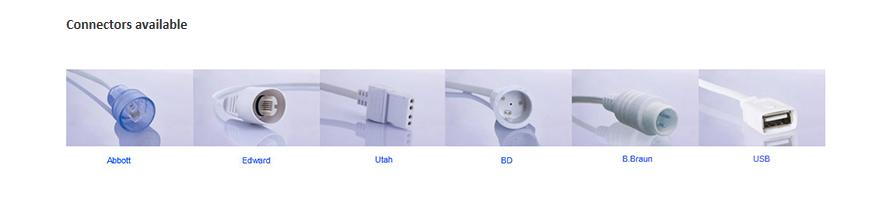 Odpowiedź nr 21: Ad. 1 Zamawiający oczekuje zaoferowania asortymentu zgodnego z SIWZ. Ad. 2 Prawidłowa końcówka łącząca przetwornik z kablem monitora to końcówka ABBOTL. Pytanie nr 22: Pakiet 45 – „Nici okulistyczne: Nici  nylonowe, monofilamentowe, niewchłanialne”: - pozycja 1: Czy Zamawiający dopuści również zaoferowanie oprócz asortymentu pierwotnie określonego w specyfikacji istotnych warunków zamówienia, równoważny asortyment o następujących parametrach: szew  3/8 koła igła szpatułkowa z mikroostrzem 6,5 mm ,podwójna igła, długość nitki 30 cm czarna, ø203μ, kąt 140°, 9/0 lub szew  3/8 koła igła szpatułkowa z mikroostrzem 6,5 mm ,podwójna, długość nitki 30 cm czarna, ø152μ,  kąt 140°, 9/0?- pozycja 2: Czy Zamawiający dopuści również zaoferowanie oprócz asortymentu pierwotnie określonego w specyfikacji istotnych warunków zamówienia, równoważny asortyment o następujących parametrach: szew  1/2 koła igła szpatułkowa z mikroostrzem 5,5 mm, podwójna igła, 10/0, długość nitki 30 cm czarna, ø152μ, kąt 160°?Odpowiedź nr 22: Zamawiający dopuszcza możliwość zaoferowania proponowanych w pytaniu nici. Pytanie nr 23:  Pakiet nr 39 – „Elektrody EKG” poz. 3 pokrowce.Zwracamy się do Zamawiającego z prośbą o sprecyzowanie wymaganego asortymentu. Prosimy o podanie typu/ modelu holtera do którego miałaby pasować wymagane pokrowce ?Odpowiedź nr 23: Zamawiający korzysta z następujących modeli holtera : Mortara H+12, Mortara BOSO, Mobil Araph, Schiller BR 102 Plus,BTL-08 ABPM.
Pytanie nr 24:  Pakiet nr 41 – „Worek do ewakuacji laparoskopowej”, poz. 1:Czy Zamawiający dopuści zaoferowanie worków z tuleją o długości 250 mm, przesuwanym trzonkiem zakończonym wgłębieniami na palce, pozostałe  zgodne z opisem.Odpowiedź nr 24: Nie. Zamawiający oczekuje zaoferowania worków zgodnych z opisem ujętym w SIWZ. (Tuleja 250mm jest za krótka przy operowaniu pacjentów z otyłością.) 
Pytanie nr 25: Pakiet nr 35 – „Zestawy rur do respiratorów”Czy Zamawiający dopuści układy o niżej podanych parametrach;Układ oddechowy jednorazowego użytku do respiratorów, posiadający spiralną grzałkę w drenie na linii wdechowej i pułapkę wodną na linii wydechowej: z dwoma kolorami rur odróżniającymi wdech i wydech; w kpl. dren proksymalny; część Y obrotowa oraz posiadająca wejście do podawania surfaktantu; posiadający kpl. adapterów umożliwiających stosowanie układu do respiratorów Baby Log i Bear Wejście w grzałce musi zawierać trójkątne wcięcie, takie aby umożliwiało podłączenie czujnika temp. stosowanego również do modelu nawilżacza MR850 firmy Fisher&Paykel. Komora z automatycznym pobieraniem wody, posiadająca dwa pływaki zabezpieczające przed przedostaniem się wody do układu oddechowego. Posiadająca zintegrowany, nierozłączalny dren zaopatrzony w nakłuwacz z systemem odpowietrzającym. Produkt mikrobiologicznie czysty.Odpowiedź nr 25: Zamawiający dopuszcza przy zachowaniu parterów występujących w SIWZ, w tym średnicy rur 22 mm. Pytanie nr 26: Pakiet nr 29 – „Specjalistyczny i drobny sprzęt uzupełniający” - pozycja 34Czy Zamawiający dopuści cewnik dwuświatłowy poliuretanowy z ramionami prostymi z kolorystyczne oznaczonymi zakończeniami żylnymi i tętniczymi za pomocą klamerek zaciskowych, cewnik 4FR o długości 5 cm, 8cm, 13 cm widoczny w RTG. Biokompatybilny, termowrażliwy materiał cewnika mięknie po implantacji co zwiększa bezpieczeństwo i komfort pacjenta. Kolorowo kodowane zaciski z opisem przepływów dla ułatwienia doboru właściwego cewnika. Elastycznie zabezpieczające obrotowe skrzydełka. Rozmiar i długość cewnika podana we French naniesiona na piastę cewnika. Zestaw z cewnikiem zawiera: igłę wprowadzającą 21Ga x 3,8cm, strzykawkę 5ml, cewnik PU widoczny w RTG, dwa rozszerzacze o wymiarach 8Fr x 10cm i 12Fr x 15cm, znaczona
prowadnica J-Flex Tip 0.018'', dwa koreczki heparynizowane.
Odpowiedź nr 26: Zamawiający oczekuje złożenia oferty na asortyment opisany w SIWZ. 
Pytanie nr 27: Pakiet nr 43 – „Akcesoria mocujące, cewniki do kaniulacji” :- pozycja 10 - Czy Zamawiający dopuści cewnik do kaniulacji dużych naczyń metodą Seldingera
trzyświatłowy - 8Fr o długości 15 cm- pozostałe parametry zgodne z SIWZ.
- pozycja 11 - Czy Zamawiający dopuści cewnik do kaniulacji dużych naczyń metodą Seldingera
trzyświatłowy - 8Fr o długości 20 cm- pozostałe parametry zgodne z SIWZ.
Odpowiedź nr 27:Ad. Poz. 10 - Zamawiający dopuszcza cewnik do kaniulacji dużych naczyń metodą Seldingera trzyświatłowy, 8Fr o długości 15 cm - pozostałe parametry zgodne z SIWZ.
Ad. Poz. 11 - Zamawiający dopuszcza cewnik do kaniulacji dużych naczyń metodą Seldingera trzyświatłowy - 8Fr o długości 20 cm - pozostałe parametry zgodne z SIWZ. 
Pytanie nr 28: Czy Zamawiający wyrazi zgodę na wydzielenie i stworzy osobny pakiet dla: 
pozycji 30 z Pakietu nr 30 pozycji 34 z Pakietu nr 30 
pozycji 6-9 z Pakietu nr 43 
pozycji 10-11 z Pakietu nr 43 
Wydzielenie pozycji stworzy Zamawiającemu możliwości na składania ofert konkurencyjnych co przełoży się na efektywne zarządzanie środkami publicznymi.
Odpowiedź nr 28: Zamawiający oczekuje złożenia oferty na wszystkie pozycje asortymentowe w danym pakiecie. 
Pytanie nr 29: Dotyczy Pakietu nr 1 – „Zestawy ochronne”, poz. 1-3Prosimy Zamawiającego o wydzielenie pozycji 1-3 z pakietu nr 1. Wyrażenie zgody na powyższe pozwoli na udział w przetargu większej liczbie wykonawców, a przez to Zamawiający uzyska najbardziej korzystną ofertę cenową. Odpowiedź nr 29: Zamawiający oczekuje złożenia oferty na cały asortyment ujęty w pakiecie nr 1. Pytanie nr 30: Pakiet nr 1 – „Zestawy ochronne”poz. 1: Czy zamawiający dopuści podkład z jednowarstwowej włókniny polipropylenowej o wymiarze 210 cm x 160 cm i gramaturze 25 g/m2?, pakowany po 10 szt.?poz. 1: Prosimy Zamawiającego  dopuszczenie wyceny za najmniejsze opakowanie  handlowe 10 szt. z przeliczeniem ilości z zaokrągleniem w górę do pełnych opakowań.poz.2: Czy zamawiający dopuści podkład na rolce , gofrowany, wykonany z warstwy celulozy i folii, o szerokości 50 cm x długość rolki 50 mb , perforacja co 50 cm, celuloza o gramaturze – 1 x 18 g/m2 , natomiast folia PE -  grubość 1 x 0,015-0,017 mm ?poz.2: Czy zamawiający dopuści podkład o wymiarach 50 cm x 40 m , z perforacją co 50 cm, wykonany z 2 x warstwa  bibuły i 1 x warstwa folii, nieprzemakalny, o gramaturze 54 g/m2?poz.4,6: Czy zamawiający dopuści maski trójwarstwowe, wysokobarierowe, wiązane na troki, kolorystyczne oznaczenie wewnętrznej strony (zewnętrzna zielona, wewnętrzna biała)bez dodatkowych oznaczeń graficznych?poz. 7,8: Czy zamawiający dopuści maski w kolorze zielonym?poz.9: Prosimy Zamawiającego  opuszczenie wyceny za najmniejsze opakowanie  handlowe 10 szt. z przeliczeniem ilości z zaokrągleniem w górę do pełnych opakowań.poz.9: Czy zamawiający wymaga fartuch włókninowy z długim rękawem zakończonym mankietem z bawełnianym ściągaczem?Odpowiedź nr 30: Ad. a) Pakiet 1, poz. 1 Zamawiający dopuszcza możliwość zaoferowania podkładu z jednowarstwowej włókniny polipropylenowej o wymiarze 210 cm x 160 cm i gramaturze 25 g/m2, pakowanego po 10 szt.Jednocześnie, Zamawiający zwraca się z prośbą o adnotację w ofercie (załącznik nr 2 do SIWZ) dotyczącą rozmiaru i gramatury oferowanego podkładu. Ad. b) Pakiet 1, poz. 1 Zamawiający dopuszcza wycenę w załączniku nr 2 do SIWZ w opakowaniach, przy czym zaokrąglenie należy wykonać „w dół”. Opakowanie handlowe 10 szt. x 1 315 opakowań = 13 150 sztuk. Uwaga: Wykonawcy składający ofertę w pakiecie 1 poz. 1  zobowiązani są nanieść zmiany w formularzu specyfikacji asortymentowo-cenowej.  Jeżeli, oferta zostanie złożona na ilość pierwotną 13 152 sztuki, Zamawiający dokona przeliczenia zgodnego z ww. zmianą. Ad. c) Pakiet 1, poz.2 Zamawiający oczekuje złożenia oferty na asortyment opisany w SIWZ. 
Ad. d) Pakiet 1, poz.2 Zamawiający oczekuje złożenia oferty na asortyment opisany w SIWZ.
Ad. e) Pakiet 1, poz.4,6 Zamawiający oczekuje złożenia oferty na asortyment opisany w SIWZ.
Ad. f) Pakiet 1, poz. 7,8 Zamawiający oczekuje złożenia oferty na asortyment opisany w SIWZ
Ad. g) Pakiet 1, poz.9 Zamawiający dopuszcza wycenę w załączniku nr 2 do SIWZ w opakowaniach handlowych po 10 sztuk. Opakowanie handlowe 10 szt. x 720 opakowań = 7 200 sztuk. Uwaga: Wykonawcy składający ofertę w pakiecie 1 poz. 9 zobowiązani są nanieść zmiany w formularzu specyfikacji asortymentowo-cenowej, jeżeli wycena zostanie sporządzona w odniesieniu do opakowań, a nie sztuk. Ad. h) Pakiet 1, poz.9 – Zamawiający dopuszcza zaoferowanie fartucha włókninowego z długim rękawem zakończonym mankietem z bawełnianym ściągaczem. Pytanie nr 31: Zwracamy się z pytaniem w zakresie pakietu 21- „Worek chirurgiczny laparoskopowy”  – o więcej informacji dot. worka laparoskopowego? Czego dot. Wymiar 15 mm?  Odpowiedź nr 31: Wielkość worka 15 mm. Pytanie nr 32: Pakiet nr 13 – „Fartuchy”poz. 1 - Czy Zamawiający dopuści fartuch chirurgiczny wykonany z włókniny SMMS o gramaturze 35 g/m2 
z nieprzemakalnymi wzmocnieniami z laminatu dwuwarstwowego (włóknina polipropylenowa i folia polietylenowa) w części przedniej i na rękawach? Szwy wykonane techniką ultradźwiękową. Odporność na rozerwanie na sucho i mokro oraz chłonność dla powierzchni krytycznej zgodne z wymogami SIWZ. Na zewnętrznym opakowaniu dwie etykiety samoprzylepne dla potrzeb dokumentacji zawierające nr katalogowy, LOT, datę ważności oraz dane producenta.poz. 2 - Czy Zamawiający dopuści fartuch chirurgiczny wykonany z włókniny SMMS o gramaturze 35 g/m2z nieprzemakalnymi wzmocnieniami z laminatu dwuwarstwowego (włóknina polipropylenowa i folia polietylenowa) w części przedniej i na rękawach? Gramatura wzmocnienia w części przedniej fartucha 42 g/m2, na rękawach 40,5 g/m2. Odporność na rozerwanie na sucho 259 kPa (przód) i 155 kPa (rękaw) i na mokro 234 kPa (przód) i 144 kPa (rękaw). Chłonność dla powierzchni krytycznej 142 cm H2O. Fartuch dostępny w rozmiarach S/M-120 cm, L- 130 cm, XL- 150 cm, XXL- 150 cm large.poz. 3 - Czy Zamawiający dopuści fartuch chirurgiczny wykonany z włókniny SMMS o gramaturze 35 g/m2, mankiety min. 6 cm, szwy wykonane techniką ultradźwiękową. Odporność na rozerwanie na sucho 188 kPa i mokro 170 kPa, chłonność 36 cm H2O. Na zewnętrznym opakowaniu dwie etykiety samoprzylepne dla potrzeb dokumentacji zawierające nr katalogowy, LOT, datę ważności oraz dane producenta. Fartuch pakowany w opakowanie papierowo – foliowe, worek foliowy i karton transportowy.poz. 4 - Czy Zamawiający dopuści fartuch chirurgiczny wykonany z włókniny SMMS o gramaturze 35 g/m2, mankiety min. 6 cm, szwy wykonane techniką ultradźwiękową. Odporność na rozerwanie na sucho 188 kPa i mokro 170 kPa, chłonność 36 cm H2O, IB 3,2. Na zewnętrznym opakowaniu dwie etykiety samoprzylepne dla potrzeb dokumentacji zawierające nr katalogowy, LOT, datę ważności oraz dane producenta. Fartuch pakowany w opakowanie papierowo – foliowe, worek foliowy i karton transportowy. Fartuch dostępny w rozmiarach M-L- 120 cm, XL- 130 cm, XXL- 150 cm.Odpowiedź nr 32: Zamawiający oczekuje złożenia oferty zgodnie z opisem w SIWZ. Pytanie nr 33: dotyczy pakietu nr 13 – „Fartuchy”Pytanie 1- Prosimy Zamawiającego o dopuszczenie w pakiecie nr 13 pozycji nr 1 oraz 2 fartuch chirurgiczny jałowy niezawierający wiskozy ani celulozy, wykonany z pięciowarstwowej włókniny SMMMS o minimalnej gramaturze 35 g/m², wzmacniany wewnętrznie z przodu i na ¾ rękawów laminatem mikroporowatego polietylenu i polipropylenu o minimalnej gramaturze 40 g/m². Odporność na przeniknie cieczy w obszarze krytycznym – min. 215 cm H₂O. Kolor ciemnoniebieski, krój typu raglan, szwy potrójne wykonane techniką ultradźwiękową, 8 cm ściągacze rękawów niezawierające bawełny, oznaczenie rozmiaru w postaci wszywki, troki umiejscowione w kartoniku gwarantującym  zachowanie sterylności tylnej części w czasie wiązania. Fartuch zawinięty w hydrofobową serwetę włókninową 60x60cm, w  opakowaniu 2 chłonne ręczniki  z włókniny wiskozowej 30x40cm. Sterylizowany tlenkiem etylenu. Na opakowaniu wskaźnik sterylizacji oraz 2 samoprzylepne naklejki transferowe zawierające nazwę dostawcy, numer referencyjny, numer serii i datę ważności. Opakowanie zbiorcze (karton) zabezpieczone dodatkowo wewnętrznie workiem z folii PE.  Zgodność  parametrów  oferowanych sterylnych fartuchów z normami  MDD 93/42, PN EN 13795: 2011 , EN ISO 11135 -1: 2007 oraz EN 556 – 1:2001; rozmiary: M, L, XL, XXLPytanie 2 - Prosimy Zamawiającego o dopuszczenie w pakiecie nr 13 pozycji nr 3 oraz 4 fartuch chirurgiczny wykonany z pięciowarstwowej włókniny SMMMS o minimalnej gramaturze 35 g/m². Odporność na przeniknie cieczy – min. 49,5 cm H₂O.  Kolor ciemnoniebieski, krój typu raglan, szwy potrójne wykonane techniką ultradźwiękową, posiada dziane poliestrowe 8 cm mankiety, oznaczenie rozmiaru w postaci wszywki, troki umiejscowione w kartoniku gwarantującym zachowanie sterylności tylnej części w czasie wiązania. Fartuch zawinięty w serwetę włókninową 60x60cm, w  opakowaniu 2 chłonne ręczniki 30x40cm. Sterylizowany tlenkiem etylenu. Na opakowaniu wskaźnik sterylizacji oraz 2 samoprzylepne naklejki transferowe zawierające nazwę dostawcy, numer referencyjny, numer serii i datę ważności. Opakowanie zbiorcze (karton) zabezpieczone dodatkowo wewnętrznie workiem z folii PE.  Zgodność  parametrów  oferowanych sterylnych fartuchów z normami  MDD 93/42, PN EN 13795 : 2011 , EN ISO 11135 -1: 2007 oraz EN 556 – 1:2001; rozmiary: M, L, XL, XXL:Odporność na rozerwanie na mokro  min. 140 kPa dla pow. krytycznejOdporność na rozerwanie na sucho  min. 140 kPa dla pow. krytycznejOdporność na penetrację płynów (chłonność) min. 49,5cm H2O.IB - 3,0Odpowiedź nr 33: Zamawiający oczekuje zaoferowania asortymentu ujętego w SIWZ.Pytanie nr 34: dot. pakietu nr 23 – „Zamknięty system do aspiracyjno-próżniowego pobierania krwi”Czy Zamawiający wymaga, aby zaoferowany system pochodził od jednego producenta i był kompatybilny z obecnie używanym w szpitalu systemem aspiracyjno-próżniowym?dot. pakietu nr 23 poz. 1 i 2Ponieważ strzykawko-probówki pakowane są po 50 szt. w jednostkowym opakowaniu handlowym (nie sprzedajemy na sztuki) prosimy o ponowne oszacowanie zamawianych ilości biorąc pod uwagę minimalne opakowania handlowe.dot. pakietu nr 23 poz. 3, 4, 5Ponieważ mikroprobówki pakowane są po 100 szt. w jednostkowym opakowaniu handlowym (nie sprzedajemy na sztuki), prosimy o ponowne oszacowanie zamawianych ilości biorąc pod uwagę minimalne opakowania handlowe.Odpowiedź nr 34: Ad. a) Zamawiający oczekuje by system był kompatybilny. Natomiast, Zamawiający nie wyznacza określonego systemu jak sugeruje Pytający. Ad. b) i c) Zamawiający  dokonuje zmiany ilości w pakiecie nr 23, jak niżej: Uwaga: Wykonawcy składający ofertę w pakiecie 23  zobowiązani są nanieść zmiany w formularzu specyfikacji asortymentowo-cenowej.  Jeżeli, oferta zostanie złożona na ilość pierwotną, Zamawiający dokona przeliczenia zgodnego z ww. zmianą. Pytanie nr 35: Zwracamy się z następującymi pytaniami dotyczącymi pakietu nr 1 – „Zestawy ochronne”:  pozycja 4, 6 - Czy Zamawiający zgodzi się na odstąpienie od wymogu dodatkowego oznaczenia graficznego na zewnętrznej stronie maski?pozycja 5 - Czy Zamawiający zgodzi się na odstąpienie od wymogu nadruku przyjaznego dzieciom i dopuści maski bez nadruku?pozycja 6 - Czy Zamawiający dopuści maski wykonane z trzech warstw niepylącej włókniny (23g/m2+ 25g/m2 + 25g/m2)?pozycja 7 - Czy Zamawiający dopuści  czepek w kształcie furażerki z napotnikiem wiązany na troki?pozycja 7 - Czy Zamawiający dopuści czepek w formie furażerki z tyłu ściągany gumką? Wykonany w całości z perforowanej włókniny wiskozowej. Po wywinięciu część przednia utworzy dodatkową warstwę stanowiącą zabezpieczenie przed potem.pozycja 7 - Czy Zamawiający dopuści czepek  w formie furażerki z tyłu ściągany gumką. Wykonany w części bocznej z włókniny Spunlace 45 g/m2 oraz z włókniny polipropylenowej 25g/m2 w części górnej. Materiał chłonny i przyjemny w dotyku zwiększający odczuwalny komfort pracy. Część przednia wydłużona z możliwością wywinięcia co utworzy dodatkową warstwę stanowiącą zabezpieczenie przed potem.Odpowiedź nr 35: Zamawiający oczekuje zaoferowania i późniejszej dostawy asortymentu opisanego w SIWZ. Pytanie nr 36: dotyczy Pakiet  nr 3 – „Materiał obłożeniowy”, pozycja 1Czy Zamawiający dopuści serwetę w rozmiarze 50x75cm z otworem 6x8cm?Czy Zamawiający dopuści serwetę o gramaturze 56g/m2?Odpowiedź nr 36: Zamawiający dopuszcza możliwość zaoferowania proponowanego w pytaniu asortymentu. Pytanie nr 37: dotyczy Pakiet  nr 3 – „Materiał obłożeniowy”:pozycja 1 Czy Zamawiający dopuści serwetę o chłonności 350%?pozycja 1 Czy Zamawiający dopuści serwetę o odporności na rozerwanie na mokro, obszar krytyczny 95 kPa, na sucho, obszar krytyczny 108 kPa, o odporności na penetrację płynów (chłonność) 188cm H2O, o odporności na rozciąganie na mokro – 30N dla pow. Krytycznej, na sucho– 45N dla pow. Krytycznej?pozycja 2 Czy Zamawiający dopuści Obłożenie do operacji okulistycznych o składzie i parametrach:Zestaw sterylizowany radiacyjnie. Opakowanie folia-papier wyposażone w informację o kierunku otwierania oraz 4 etykiety samoprzylepne typu TAG służące do archiwizacji danych. Na każdej etykiecie samoprzylepnej,  znajdują się następujące informacje : numer ref., data ważności, nr serii, dane wytwórcy oraz kod kreskowy. Dodatkowo serweta stanowiąca owinięcie zestawu posiada taśmę mocującą do stołu instrumentalnego i naklejkę służącą jako zamknięcie zestawu. Spełnia wymogi aktualnej normy PN-EN 13795.pozycja 3 Czy Zamawiający dopuści Obłożenie do operacji okulistycznych o składzie i parametrach:Zestaw sterylizowany radiacyjnie. Opakowanie folia-papier wyposażone w informację o kierunku o twierania oraz 4 etykiety samoprzylepne typu TAG służące do archiwizacji danych. Na każdej etykiecie samoprzylepnej,  znajdują się następujące informacje : numer ref., data ważności, nr serii, dane wytwórcy oraz kod kreskowy. Dodatkowo serweta stanowiąca owinięcie zestawu posiada taśmę mocującą do stołu instrumentalnego i naklejkę służącą jako zamknięcie zestawu. Spełnia wymogi aktualnej normy PN-EN 13795.pozycja 3 Czy Zamawiający dopuści Obłożenie do operacji okulistycznych o parametrach:Odporność na rozerwanie na mokro 40 kPa, Odporność na rozerwanie na sucho 45kPaOdporność na rozciąganie na mokro 50MD/38CD, Odporność na rozciąganie na sucho 56MD/41,9CDOdporność na penetrację płynów (chłonność) 110 cm H2O?pozycja 4 Czy Zamawiający dopuści serwetę operacyjną jałową z tasiemka i elementem RTG sterylizowaną parą wodną?Odpowiedź nr 37: Nie. Zamawiający oczekuje zaoferowania asortymentu ujętego w SIWZ. Pytanie nr 38: Pakiet  nr 3, pozycja 3 Czy Zamawiający dopuści Obłożenie do operacji okulistycznych o składzie i parametrach:Zestaw sterylizowany radiacyjnie. Opakowanie folia-papier wyposażone w informację o kierunku o twierania oraz 4 etykiety samoprzylepne typu TAG służące do archiwizacji danych. Na każdej etykiecie samoprzylepnej,  znajdują się następujące informacje : numer ref., data ważności, nr serii, dane wytwórcy oraz kod kreskowy. Dodatkowo serweta stanowiąca owinięcie zestawu posiada taśmę mocującą do stołu instrumentalnego i naklejkę służącą jako zamknięcie zestawu. Spełnia wymogi aktualnej normy PN-EN 13795.Odpowiedź nr 38: Zamawiający dopuszcza możliwość zaoferowania proponowanego powyżej asortymentu. Pytanie nr 39: dotyczy pakietu nr 3:pozycja 4 - Czy Zamawiający zgodzi się na odstąpienie od wymogu podwójnej etykiety typu TAG?pozycja 5 - Czy Zamawiający dopuści serwetę 2 warstwową o gramaturze 56g/m2?pozycja 5 - Czy Zamawiający dopuści serwetę 3 warstwową o gramaturze 75g/m2?pozycja 5 - Czy Zamawiający dopuści serwetę o odporności na penetrację płynów min. 180cm H2O?pozycja 6 - Czy Zamawiający dopuści folię operacyjną o rozmiarze całkowitym 45x55cm o powierzchni lepnej 45x49cm?pozycja 6 - Czy Zamawiający dopuści folię operacyjną z aplikatorami o szerokości 3cm każdy?Odpowiedź nr 39: Zamawiający dopuszcza możliwość zaoferowania proponowanego powyżej asortymentu, przy czym w zakresie pozycji 6 (folia operacyjną o rozmiarze całkowitym 45x55cm o powierzchni lepnej 45x49cm) pozostałe parametry asortymentu mają nie ulec zmianie. Pytanie nr 40: Pakiet  nr 13: pozycja 1 - Czy Zamawiający dopuści jednorazowy, jałowy, pełnobarierowy, fartuch chirurgiczny standard PLUS wykonany z wielowarstwowej włókniny hydrofobowej SMS o gramaturze min. 35 g/m2 wzmocniony na rękawach, w okolicy brzucha i klatki piersiowej, chłonnym i nieprzemakalnym dwuwarstwowym laminatem o gramaturze min.38 g/m2. Rękaw zakończony elastycznym mankietem z dzianiny poliestrowej. Tylne części  fartucha zachodzą na siebie. Posiada 4 wszywane troki o długości min.45 cm, 2 zewnętrzne troki umiejscowione  w specjalnym kartoniku umożliwiajacym zawiązanie ich zgodnie z procedurami  postępowania aseptycznego. Dodatkowo zapięcie w okolicy karku na rzep o długości 12,5 - 13 cm na jednej częsci farucha i 6,5 -7,5 cm na drugiej części fartucha. Szwy wykonane techniką ultradźwiękową. Oznaczenie rozmiaru poprzez kolorową lamówkę oraz nadruk z rozmiarówką, zgodnością z normą 13795 i zakresie procedur widoczny zaraz po wyjęciu fartucha z opakowania. Do każdego fartucha dołączone dwa ręczniki o wymiarach 30 cm x 30 cm. Fartuch wraz z ręcznikami zawinięty w serwetkę włókninową lub papier krepowy o wymiarach 60 cm x 60 cm. Odporność na przenikanie cieczy 66 cm H2O, Opakowanie typu papier-folia, posiadające 4 naklejki typu TAG, służące do wklejenia w dokumentacji medycznej. Spełnia wymagania aktualnej normy PN-EN 13795 1-3. Sterylizowane radiacyjnie/tlenkiem etylenu. Opakowanie folia-papier wyposażone w informację o kierunku otwierania oraz 4 etykiety samoprzylepne typu TAG służące do archiwizacji danych. Na każdej etykiecie samoprzylepnej,  znajdują się następujące informacje : numer ref., data ważności, nr serii, dane wytwórcy oraz kod kreskowy. Spełnia wymogi aktualnej normy PN-EN 13795.pozycja 1 - Czy Zamawiający dopuści jednorazowy, jałowy, pełnobarierowy, fartuch chirurgiczny standard PLUS wykonany z wielowarstwowej włókniny hydrofobowej SSMMS o gramaturze 45 g/m2 wzmocniony na rękawach, w okolicy brzucha i klatki piersiowej, chłonnym i nieprzemakalnym dwuwarstwowym laminatem o gramaturze min. 38 g/m2. Rękaw zakończony elastycznym mankietem z dzianiny poliestrowej. Tylne części fartucha zachodzą na siebie. Posiada 4 wszywane troki o długości min.45 cm, 2 zewnętrzne troki umiejscowione w specjalnym kartoniku umożliwiającym zawiązanie ich zgodnie z procedurami  postępowania aseptycznego. Dodatkowo zapięcie w okolicy karku na rzep o długości 12,5 - 13 cm na jednej części fartucha i 6,5 -7,5 cm na drugiej części fartucha. Szwy wykonane techniką ultradźwiękową. Oznaczenie rozmiaru poprzez kolorową lamówkę oraz nadruk z rozmiarówką, zgodnością z normą 13795 i zakresie procedur widoczny zaraz po wyjęciu fartucha z opakowania. Do każdego fartucha dołączone dwa ręczniki o wymiarach 30 cm x 30 cm. Fartuch wraz z ręcznikami zawinięty w serwetkę włókninową lub papier krepowy o wymiarach 60 cm x 60 cm. Odporność na przenikanie cieczy 65 cm H2O. Opakowanie typu papier-folia, posiadające 4 naklejki typu TAG, służące do wklejenia w dokumentacji medycznej. Spełnia wymagania aktualnej normy PN-EN 13795 1-3. pozycja 2 - Czy Zamawiający dopuści jednorazowy, jałowy, pełnobarierowy, fartuch chirurgiczny standard PLUS wykonany z wielowarstwowej włókniny hydrofobowej SSMMS o gramaturze 45 g/m2 wzmocniony na rękawach, w okolicy brzucha i klatki piersiowej, chłonnym i nieprzemakalnym dwuwarstwowym laminatem o gramaturze min. 38 g/m2. Rękaw zakończony elastycznym mankietem z dzianiny poliestrowej. Tylne części fartucha zachodzą na siebie. Posiada 4 wszywane troki o długości min.45 cm, 2 zewnętrzne troki umiejscowione w specjalnym kartoniku umożliwiajacym zawiązanie ich zgodnie z procedurami  postępowania aseptycznego. Dodatkowo zapięcie w okolicy karku na rzep o długości 12,5 - 13 cm na jednej części fartucha i 6,5 -7,5 cm na drugiej części fartucha. Szwy wykonane techniką ultradźwiękową. Oznaczenie rozmiaru poprzez kolorową lamówkę oraz nadruk z rozmiarówką, zgodnością z normą 13795 i zakresie procedur widoczny zaraz po wyjęciu fartucha z opakowania. Do każdego fartucha dołączone dwa ręczniki o wymiarach 30 cm x 30 cm. Fartuch wraz z ręcznikami zawinięty w serwetkę włókninową lub papier krepowy o wymiarach 60 cm x 60 cm. Odporność na przenikanie cieczy 65 cm H2O,  IB 3,2. Opakowanie typu papier-folia, posiadające 4 naklejki typu TAG, służące do wklejenia w dokumentacji medycznej. Spełnia wymagania aktualnej normy PN-EN 13795 1-3. pozycja 2 - Czy Zamawiający dopuści jednorazowy, jałowy, pełnobarierowy, fartuch chirurgiczny wykonany z miękkiej, oddychającej włókniny typu spunlace o gramaturze 68 g/m2 wzmocniony na przedramieniu, w okolicy brzucha i klatki piersiowej, chłonnym i nieprzemakalnym laminatem o gramaturze min. 38 g/m2. Rękaw zakończony elastycznym mankietem z dzianiny poliestrowej. Tylne części fartucha zachodzą na siebie. Posiada 4 wszywane troki o długości min.45 cm, 2 zewnętrzne troki umiejscowione w specjalnym kartoniku umożliwiajacym zawiązanie ich zgodnie z procedurami  postępowania aseptycznego. Dodatkowo zapięcie w okolicy karku na rzep o długości 12,5 - 13 cm na jednej części fartucha i 6,5 -7,5 cm na drugiej części fartucha. Szwy wykonane techniką tradycyjnego podwójnego szwu. Oznaczenie rozmiaru poprzez kolorową lamówkę oraz nadruk z rozmiarówką, zgodnością z normą 13795 i zakresie procedur widoczny zaraz po wyjęciu fartucha z opakowania. Do każdego fartucha dołączone dwa ręczniki o wymiarach 30 cm x 30 cm. Fartuch wraz z ręcznikami zawinięty w serwetkę włókninową lub papier krepowy o wymiarach 60 cm x 60 cm. IB 2,959. Opakowanie typu papier-folia, posiadające 4 naklejki typu TAG, służące do wklejenia w dokumentacji medycznej. Spełnia wymagania aktualnej normy PN-EN 13795 1-3. pozycja 2, 4 - Czy Zamawiający dopuści fartuchy o długości 128cm dla rozmiaru L oraz 138cm dla rozmiaru XL, pozostałe rozmiary zgodnie z SIWZ?Odpowiedź nr 40: Nie. Zamawiający oczekuje zaoferowania asortymentu ujętego w SIWZ. Pytanie nr 41:  Pakiet  nr 13, pozycja 3 - Czy Zamawiający dopuści jednorazowy, jałowy, pełnobarierowy, fartuch chirurgiczny standard wykonany z wielowarstwowej włókniny hydrofobowej SSMMS o gramaturze 45 g/m2. Rękaw zakończony elastycznym mankietem z dzianiny poliestrowej. Tylne części  fartucha zachodzą na siebie. Posiada 4 wszywane troki o długości min.45 cm, 2 zewnętrzne troki umiejscowione  w specjalnym kartoniku umożliwiającym zawiązanie ich zgodnie z procedurami  postępowania aseptycznego. Dodatkowo zapięcie w okolicy karku na rzep o długości 12,5 - 13 cm na jednej części fartucha i 6,5 -7,5 cm na drugiej części fartucha. Szwy wykonane techniką ultradźwiękową. Oznaczenie rozmiaru poprzez kolorową lamówkę oraz nadruk z rozmiarówką, zgodnością z normą 13795 i zakresie procedur widoczny zaraz po wyjęciu fartucha z opakowania. Do każdego fartucha dołączone dwa ręczniki o wymiarach 30 cm x 30 cm. Fartuch wraz z ręcznikami zawinięty w serwetkę włókninową lub papier krepowy o wymiarach 60 cm x 60 cm. Opakowanie typu papier-folia, posiadające 4 naklejki typu TAG, służące do wklejenia w dokumentacji medycznej. Spełnia wymagania aktualnej normy PN-EN 13795 1-3. Odpowiedź nr 41: Zamawiający dopuszcza możliwość zaoferowania wyżej proponowanego asortymentu. Pytanie nr 42:  Pakiet  nr 13:pozycja 3  - Czy Zamawiający dopuści jednorazowy, jałowy, pełnobarierowy, fartuch chirurgiczny wykonany z miękkiej, oddychającej włókniny typu spunlace o gramaturze 68 g/m2. Rękaw zakończony elastycznym mankietem z dzianiny poliestrowej. Tylne części fartucha zachodzą na siebie. Posiada 4 wszywane troki o długości min.45 cm, 2 zewnętrzne troki umiejscowione w specjalnym kartoniku umożliwiającym zawiązanie ich zgodnie z procedurami  postępowania aseptycznego. Dodatkowo zapięcie w okolicy karku na rzep o długości 12,5 - 13 cm na jednej części fartucha i 6,5 -7,5 cm na drugiej części fartucha. Szwy wykonane techniką tradycyjnego podwójnego szwu. Oznaczenie rozmiaru poprzez kolorową lamówkę oraz nadruk z rozmiarówką, zgodnością z normą 13795 i zakresie procedur widoczny zaraz po wyjęciu fartucha z opakowania. Do każdego fartucha dołączone dwa ręczniki o wymiarach 30 cm x 30 cm. Fartuch wraz z ręcznikami zawinięty w serwetkę włókninową lub papier krepowy o wymiarach 60 cm x 60 cm.. Opakowanie typu papier-folia, posiadające 4 naklejki typu TAG, służące do wklejenia w dokumentacji medycznej. Spełnia wymagania aktualnej normy PN-EN 13795 1-3. pozycja 3 - Czy Zamawiający dopuści jednorazowy, jałowy, pełnobarierowy, fartuch chirurgiczny standard wykonany z wielowarstwowej włókniny hydrofobowej SMS o gramaturze min. 35 g/m2. Rękaw zakończony elastycznym mankietem z dzianiny poliestrowej. Tylne części  fartucha zachodzą na siebie. Posiada 4 wszywane troki o długości min.45 cm, 2 zewnętrzne troki umiejscowione  w specjalnym kartoniku umożliwiającym zawiązanie ich zgodnie z procedurami  postępowania aseptycznego. Dodatkowo zapięcie w okolicy karku na rzep o długości 12,5 - 13 cm na jednej części fartucha i 6,5 -7,5 cm na drugiej części fartucha. Szwy wykonane techniką ultradźwiękową. Oznaczenie rozmiaru poprzez kolorową lamówkę oraz nadruk z rozmiarówką, zgodnością z normą 13795 i zakresie procedur widoczny zaraz po wyjęciu fartucha z opakowania. Do każdego fartucha dołączone dwa ręczniki o wymiarach 30 cm x 30 cm. Fartuch wraz z ręcznikami zawinięty w serwetkę włókninową lub papier krepowy o wymiarach 60 cm x 60 cm. Odporność na przenikanie cieczy 50.47 cm H2O, wytrzymałość na wypychanie na sucho 200 kPa, na mokro 179.3 kPa. Opakowanie typu papier-folia, posiadające 4 naklejki typu TAG, służące do wklejenia w dokumentacji medycznej. Spełnia wymagania aktualnej normy PN-EN 13795 1-3. pozycja 4 - Czy Zamawiający dopuści jednorazowy, jałowy, pełnobarierowy, fartuch chirurgiczny wykonany z miękkiej, oddychającej włókniny typu spunlace o gramaturze 68 g/m2. Rękaw zakończony elastycznym mankietem z dzianiny poliestrowej. Tylne części fartucha zachodzą na siebie. Posiada 4 wszywane troki o długości min.45 cm, 2 zewnętrzne troki umiejscowione w specjalnym kartoniku umożliwiajacym zawiązanie ich zgodnie z procedurami  postępowania aseptycznego. Dodatkowo zapięcie w okolicy karku na rzep o długości 12,5 - 13 cm na jednej części fartucha i 6,5 -7,5 cm na drugiej części fartucha. Szwy wykonane techniką tradycyjnego podwójnego szwu. Oznaczenie rozmiaru poprzez kolorową lamówkę oraz nadruk z rozmiarówką, zgodnością z normą 13795 i zakresie procedur widoczny zaraz po wyjęciu fartucha z opakowania. Do każdego fartucha dołączone dwa ręczniki o wymiarach 30 cm x 30 cm. Fartuch wraz z ręcznikami zawinięty w serwetkę włókninową lub papier krepowy o wymiarach 60 cm x 60 cm. IB 2,959. Opakowanie typu papier-folia, posiadające 4 naklejki typu TAG, służące do wklejenia w dokumentacji medycznej. Spełnia wymagania aktualnej normy PN-EN 13795 1-3. pozycja 4 - Czy Zamawiający dopuści jednorazowy, jałowy, pełnobarierowy, fartuch chirurgiczny standard wykonany z wielowarstwowej włókniny hydrofobowej SMS o gramaturze min. 35 g/m2. Rękaw zakończony elastycznym mankietem z dzianiny poliestrowej. Tylne części  fartucha zachodzą na siebie. Posiada 4 wszywane troki o długości min.45 cm, 2 zewnętrzne troki umiejscowione  w specjalnym kartoniku umożliwiajacym zawiązanie ich zgodnie z procedurami  postępowania aseptycznego. Dodatkowo zapięcie w okolicy karku na rzep o długości 12,5 - 13 cm na jednej części fartucha i 6,5 -7,5 cm na drugiej części fartucha. Szwy wykonane techniką ultradźwiękową. Oznaczenie rozmiaru poprzez kolorową lamówkę oraz nadruk z rozmiarówką, zgodnością z normą 13795 i zakresie procedur widoczny zaraz po wyjęciu fartucha z opakowania. Do każdego fartucha dołączone dwa ręczniki o wymiarach 30 cm x 30 cm. Fartuch wraz z ręcznikami zawinięty w serwetkę włókninową lub papier krepowy o wymiarach 60 cm x 60 cm. Odporność na przenikanie cieczy 50.47cm H2O, wytrzymałość na wypychanie na sucho 200 kPa, na mokro 179.3 kPa, IB 4,49. Opakowanie typu papier-folia, posiadające 4 naklejki typu TAG, służące do wklejenia w dokumentacji medycznej. Spełnia wymagania aktualnej normy PN-EN 13795 1-3. Odpowiedź nr 42: Nie. Zamawiający oczekuje dostawy asortymentu ujętego w SIWZ. Pytanie nr 43:  Pakiet  nr 13, pozycja 4 - Czy Zamawiający dopuści jednorazowy, jałowy, pełnobarierowy, fartuch chirurgiczny standard wykonany z wielowarstwowej włókniny hydrofobowej SSMMS o gramaturze 45 g/m2. Rękaw zakończony elastycznym mankietem z dzianiny poliestrowej. Tylne części  fartucha zachodzą na siebie. Posiada 4 wszywane troki o długości min.45 cm, 2 zewnętrzne troki umiejscowione  w specjalnym kartoniku umożliwiającym zawiązanie ich zgodnie z procedurami  postępowania aseptycznego. Dodatkowo zapięcie w okolicy karku na rzep o długości 12,5 - 13 cm na jednej częsci fartucha i 6,5 -7,5 cm na drugiej części fartucha. Szwy wykonane techniką ultradźwiękową. Oznaczenie rozmiaru poprzez kolorową lamówkę oraz nadruk z rozmiarówką, zgodnością z normą 13795 i zakresie procedur widoczny zaraz po wyjęciu fartucha z opakowania. Do każdego fartucha dołączone dwa ręczniki o wymiarach 30 cm x 30 cm. Fartuch wraz z ręcznikami zawinięty w serwetkę włókninową lub papier krepowy o wymiarach 60 cm x 60 cm. IB 3,2. Opakowanie typu papier-folia, posiadające 4 naklejki typu TAG, służące do wklejenia w dokumentacji medycznej. Spełnia wymagania aktualnej normy PN-EN 13795 1-3. Odpowiedź nr 43: Zamawiający dopuszcza możliwość zaoferowania asortymentu proponowanego w pytaniu.  Pytanie nr 44:  Pakiet 45 – „Nici okulistyczne: Nici  nylonowe, monofilamentowe, niewchłanialne”, pozycja 1 i 2  – Czy Zamawiający dopuści zaoferowanie igieł o długości 6,2mm, 3/8 koła?Odpowiedź nr 44: Zamawiający dopuszcza możliwość zaoferowania asortymentu proponowanego w pytaniu. Otrzymali:Wykonawca, który zadał pytaniaZamieszczono na stronie www.zsm.com.pla/aL.p. Nazwa produktuJ.mIlości pierwotneZmieniona ilość w sztukachPoz. 2Strzykawko - próbówka do badań biochemicznych w surowicy 1-1,5ml z adapteramiszt.120150Poz. 3Strzykawko-probówki LiH 4-5,5  ml  **szt.50100Poz. 4Strzykawko-probówki do badań koagulologicznych z antykoagulantem wewnątrz 2,6-2,9 ml kompatybilny z posiadanym przez szpital aparatem ACL TOP 300CTS**szt.250300ROZMIARDŁUGOŚĆ FARTUCHASZEROKOŚĆ FARTUCHADŁUGOŚĆ RĘKAWAM120cm163cm65cmL130cm167cm72cmXL140cm171cm80cmXXL150cm175cm86cmROZMIARDŁUGOŚĆ FARTUCHASZEROKOŚĆ FARTUCHADŁUGOŚĆ RĘKAWAM120cm163cm65cmL130cm167cm72cmXL140cm171cm80cmXXL150cm175cm86cmL.p. Nazwa produktuJ.mIlości pierwotneZmieniona ilość w sztukachWielkość oferowanego opakowaniaCena jedn. netto za opakowanie handlowe1. Strzykawko-probówki LiH 4-5,5  ml  **szt.40501 opak. = 50 sztuk2. Strzykawko-probówki do badań koagulologicznych z antykoagulantem wewnątrz 2,6-2,9 ml kompatybilny z posiadanym przez szpital aparatem ACL TOP 300 CTS **szt.40501 opak. = 50 sztuk3. Mikroprobówka200- 500 µl surowica do biochemii **szt.6406001 opak. = 100 sztuk4. Mikroprobówka do morfologii EDTA 200-500 µl z kapilarą ** ze znacznikiem poziomu napełnionej krwi na probówceszt.144014001 opak. = 100 sztuk5. Mikroprobówka do morfologii EDTA 500 µl ** ze znacznikiem poziomu napełnionej krwi na probówceszt.1602001 opak. = 100 sztuk1 x serweta okulistyczna wzmocniona  o wymiarach 100 cm x 100 cm z otworem o wymiarach 10 cm x 10 cm wypełnionym folią operacyjną, zintergowana z torbą do zbiórki płynów o wymiarach 25cm x 25cm, wyposażona w 2 sztywniki. Serweta wykonana z hydrofobowej włókniny trójwarstwowej typu SMS o gramaturze 50 g/m2, wyposażona we wzmocnienie wysokochłonne o gramaturze 80 g/m21 x serweta wzmocniona na stół instrumentalny stanowiąca owinięcie zestawu o wymiarach 100 cm x 150 cm, wykonana z warstwy nieprzemakalnej o gramaturze 35 g/m2 oraz włókninowej warstwy chłonnej o gramaturze 28 g/m2. Łączna gramatura w strefie chłonnej - 63 g/m2.1 x serweta okulistyczna wzmocniona  o wymiarach 120 cm x 170 cm z otworem o wymiarach 10 cm x 10 cm wypełnionym folią operacyjną, zintergowana z 2 torbami do zbiórki płynów, wyposażona w 1 sztywnik o wymiarach 4cm x 50cm. Serweta wykonana z hydrofobowej włókniny trójwarstwowej typu SMS o gramaturze 50 g/m2, wyposażona we wzmocnienie wysokochłonne o gramaturze 80 g/m2.1 x serweta wzmocniona na stół instrumentalny stanowiąca owinięcie zestawu o wymiarach 100 cm x 150 cm, wykonana z warstwy nieprzemakalnej o gramaturze 35 g/m2 oraz włókninowej warstwy chłonnej o gramaturze 28 g/m2. Łączna gramatura w strefie chłonnej - 63 g/m2.1 x serweta okulistyczna wzmocniona  o wymiarach 100 cm x 100 cm z otworem o wymiarach 10 cm x 10 cm wypełnionym folią operacyjną, zintergowana z torbą do zbiórki płynów o wymiarach 25cm x 25cm, wyposażona w 2 sztywniki. Serweta wykonana z hydrofobowej włókniny trójwarstwowej typu SMS o gramaturze 50 g/m2, wyposażona we wzmocnienie wysokochłonne o gramaturze 80 g/m21 x serweta wzmocniona na stół instrumentalny stanowiąca owinięcie zestawu o wymiarach 100 cm x 150 cm, wykonana z warstwy nieprzemakalnej o gramaturze 35 g/m2 oraz włókninowej warstwy chłonnej o gramaturze 28 g/m2. Łączna gramatura w strefie chłonnej - 63 g/m2.